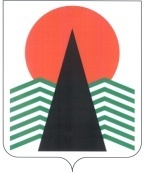 Территориальная комиссияпо делам несовершеннолетних и защите их правПОСТАНОВЛЕНИЕ №8021 декабря 2017 года, 10 - 00 ч.г. Нефтеюганск, 3 мкр., д. 21, каб. 418зал совещаний администрации Нефтеюганского района(сведения об участниках заседания указаны в протоколе № 62заседания территориальной комиссии) О проводимой в 2017 году структурами системы профилактики безнадзорности и правонарушений несовершеннолетних Нефтеюганского района индивидуальной профилактической работе с несовершеннолетними и семьями, находящимися в социально опасном положении и (или) трудной жизненной ситуации	Заслушав и обсудив информацию по вопросу, предусмотренному планом работы территориальной комиссии по делам несовершеннолетних и защите их прав Нефтеюганского района на 2017 год, территориальная комиссия установила: По данным районного банка данных о семьях и несовершеннолетних, находящихся в социально опасном положении, в 2017 году структурами системы профилактики безнадзорности и правонарушений несовершеннолетних была организована индивидуальная профилактическая работа с 102 семьями (АППГ – 103), в которых воспитывается 191 несовершеннолетний ребенок (АППГ – 197). Бюджетным учреждением Ханты-Мансийского автономного округа – Югры «Комплексный центр социального обслуживания населения «Забота» по состоянию на 01.12.2017 индивидуальная профилактическая работа проводится в отношении 52 семей, в которых воспитывается 94 несовершеннолетних, из них в 21 семье состоят на учёте несовершеннолетние. Из числа несовершеннолетних, состоящих на учете, с 2 индивидуальная профилактическая работа проводится более 6 месяцев. У 12 несовершеннолетних отслеживается исправление поведения, что составляет 57,1%. Из 31 семьи с 20 индивидуальная профилактическая работа проводится более 6 месяцев. У 7 семей отслеживается улучшение ситуации, что составляет 22,5%.В течение 2017 года на профилактический учет были поставлены 14 семей, 30 несовершеннолетних за совершение противоправных деяний.В рамках работы по выявлению семей и несовершеннолетних, находящихся в социально опасном положении службой «Экстренная детская помощь» за отчётный период состоялось 80 выездов, из них 38 выездов внеплановых по поступившей информации от структур системы профилактики. Данным видом помощи охвачено 84 семьи, в которых воспитывается 139 несовершеннолетних детей.Все несовершеннолетние и родители, в отношении которых проводится индивидуальная профилактическая работа, охвачены диагностическими мероприятиями включающими: заполнение анкет - опросников, экспресс диагностик, бесед, наблюдения для выявления акцентуации характера несовершеннолетних, личностных особенностей подростков, воспитательного потенциала родителей. По результатам, которых составляется индивидуальная программа реабилитации, включающая в себя коррекционные мероприятия, направленные на социализацию личности, формирование положительных личностных качеств подростков, повышение психолого-педагогической грамотности родителей в вопросах воспитания детей, гармонизацию детско-родительских отношений, мотивации к ведению ЗОЖ, улучшения материального положения семей. За отчетный период скорректированы индивидуальные программы реабилитации 79 семей, разработано 44 межведомственные индивидуальные программы.На постоянной основе для родителей несовершеннолетних, у которых наблюдается сниженный воспитательный потенциал, проводятся индивидуальные, групповые коррекционные занятия, направленные на повышение психолого-педагогической грамотности в вопросах воспитания детей в рамках клуба «Родительская гостиная», данной формой работы охвачено 8 родителей, из числа состоящих на профилактическом учёте (АППГ - 6).	Кроме этого оказывается помощь в виде индивидуальной психолого-педагогической поддержки через консультативные, коррекционные мероприятия и групповые занятия.Важным направлением профилактической работы является организация внеурочной занятости, в том числе в каникулярный период. Несовершеннолетние, состоящие на учете и проживающие в семьях, находящихся в социально опасном положении и трудной жизненной ситуации, привлекаются к участию в социально значимых мероприятиях, приглашаются в клубы по интересам, на тематические групповые занятия, волонтёрские профилактические акции и другие. Данными формами охвачено 27 несовершеннолетних, из числа находящихся в социально опасном положении. В период проведения летней оздоровительной кампании охвачено 518 несовершеннолетних, из них 82 несовершеннолетних из числа находящихся в социально опасном положении, 31 несовершеннолетний, состоящий на учете в ОМВД России по Нефтеюганскому району.В отчетном периоде оказано содействие в прохождении курса реабилитации 7 несовершеннолетним в Учреждениях социальной защиты населения за пределами Нефте-юганского района («На Калинке» -2, «Берегиня» - 2 , «Веста» - 3). В течение года трудоустроено 4 несовершеннолетних, из них 3 из числа находящихся в социально опасном положении.В рамках передвижного мини-клуба на дому «Путь к себе» оказана помощь в виде индивидуальной психолого-педагогической поддержки через консультативные и коррекционные мероприятия 191 несовершеннолетнему и 43 родителям.Кроме этого специалистами Учреждения проводится информационно - просветительная работа по предупреждению чрезвычайных происшествий с детьми, соблюдению пожарной безопасности, повышению компетентности родителей в вопросах воспитания детей, в том числе осуществляется информирование о мероприятиях, проводимых на базе Учреждения, вручено 412 информационных брошюр.В течение 2017 года в бюджетном учреждении Ханты - Мансийского автономного округа - Югры "Реабилитационный центр для детей и подростков с ограниченными возможностями "Дельфин" (далее – Реабилитационный центр) осуществлялась работа с 14 семьями, находящимися в социально опасном положении, имеющими 29 несовершеннолетних детей, из них прошли курсы реабилитации 19 детей, в том числе 1 ребенок, относящийся к категории дети-инвалиды. В отчетном периоде социальные услуги в условиях Реабилитационного центра получили: в отделении дневного пребывания в группе полного дня для детей дошкольного возраста курс реабилитации прошли 3 ребенка, в группах кратковременного пребывания: для детей школьного возраста 7 детей; «Мать и дитя» - 1 ребенок. Продолжили курс реабилитации в индивидуальной форме обслуживания у психолога – 1 ребенок. Помимо плановых периодов обслуживания в учреждении обратились для дополнительного получения курсов реабилитации и оздоровления 6 семей для 11 детей.В домашних условиях прошли курс реабилитации 9 детей, один из которых в последующем проходил курс реабилитации в отделении дневного пребывания.По итогам 2017 года на учете в Реабилитационном центре остаются 1 несовершеннолетний и 18 семей, находящиеся в социально опасном положении.В 2017 году был увеличен на 17% количественный охват семей получением социальных услуг в учреждении с 12 семей до 14. Выросла более чем в 2 раза удовлетворенность качеством полученных социальных услуг в учреждении, что показывает востребованность в прохождении дополнительных курсов реабилитации с 5 детей до 11. В 2017 году в бюджетное учреждение Ханты-Мансийского автономного округа – Югры «Нефтеюганская районная больница» в педиатрическое отделение были доставлены 9 несовершеннолетних, из них 6  находящиеся в социально опасном положении, в стационаре детям проведено обследование, лечение и оздоровление.В течение 2017 года специалисты учреждения участвовали в проведении индивидуальной профилактической работы с 27 семьями, находящимися в социально опасном положении, воспитывающими 72 детей и 13 несовершеннолетними.  За текущий период 2017 года специалистами Нефтеюганской районной больницы проведена следующая профилактическая работа:- патронажи в семьи, находящиеся в социально опасном положении – 534;- проведено 1482 профилактических бесед участковыми врачами на патронажах семей, в кабинете медико - социальной помощи детям  и подросткам.	Три родителя прошли лечение от алкогольной зависимости.Организовано оздоровление детей из семей социального риска:- «Детский противотуберкулёзный санаторий им. Е.М. Сагандуковой» - 6 детей, - «Нефтеюганская районная больница» - 28 несовершеннолетних, в кабинете здорового ребенка детской поликлиники – 4, в кабинете охраны зрения – 3,- санаторий «Кирица» г. Рязань – 5 детей,- БУ «Нефтеюганская окружная клиническая больница им. В.И. Яцкив» – 5 детей.Кроме этого, в летний период санаторно-курортные путевки «Мать и дитя» были предложены 11 семьям, из числа находящихся в социально опасном положении, которые от оздоровления отказались.	В течение 2017 года оказана медицинская помощь 7 несовершеннолетним, находящимся в состоянии алкогольного опьянения.Специалисты кабинета медико-социальной помощи детям и подросткам приняли участие в 49 плановых и 41 внеплановом выезде службы «Экстренной детской помощи». В ходе посещений и бесед среди родителей и несовершеннолетних, находящихся в социально опасном положении распространяются буклеты и памятки по формированию здорового образа жизни, профилактика социально значимых заболеваний, профилактика травматизма у детей (412 экземпляров).По данным Департамента образования и молодежной политики Нефтеюганского района на 21 декабря 2017 года индивидуальная профилактическая работа проводится в отношении 14 несовершеннолетних и 25 семей, в которых проживают 40 детей. С целью выявления семей, находящихся в социально опасном положении, и оказания им помощи в обучении и воспитании детей, в течение 2017 года проведены следующие мероприятия: - операция «Всеобуч», подворные обходы, с целью выявления несовершеннолетних детей, подлежащих обучению и определения условий, в которых они проживают; - посещение семей, находящихся в социально опасном положении (составление актов обследования жилищных условий, подготовка документов);- организация рейдов родительской общественности «Родительский патруль» совместно с органами внутренних дел; - ежемесячно обновляется районный банк данных о несовершеннолетних и семьях, находящихся в социально опасном положении и проведенной с ними работой.  Во всех образовательных учреждения района ведется следующая работа:- ежедневный учет детей, не пришедших на учебные занятия с выяснением причин отсутствия ребенка в школе и принятием оперативных мер по его возвращению; - направление информации о количестве несовершеннолетних, не посещающих или систематически пропускающих учебные занятия в органы опеки, территориальную комиссию и полицию; - максимальный охват детей образовательными программами дополнительного образования; - организация совместной деятельности классных руководителей, социального педагога и администрации школы по профилактике безнадзорности и правонарушений среди учащихся; - проведены мероприятия для родителей по профилактике семейного неблагополучия и предупреждению асоциального поведения учащихся.Специалисты регулярно организуют контроль за посещением школьников кружков и секций, контроль за посещением внеклассных и общешкольных мероприятий.Так же специалистами социально-психологической службы, организованы психологические занятия по программам развивающих курсов, занятия по профориентации, психологические недели, недели профориентации, психологические акции, психологические занятия в сенсорной комнате, психологические консультации и часы общения, «Декада профориентации», «Неделя психологии»;Социально-педагогическая работа в отношении детей состоящих на различных видах учета организуется через воспитательный процесс – взаимодействие педагогов и детей. Цель: повышение учебной мотивации, выбор детьми приемлемых способов поведения во взаимодействии, повышение правовой культуры и другое.	Отдел по делам молодежи Департамента образования и молодежной политики Нефтеюганского района осуществляет индивидуальная профилактическая работа в отношении 12 человек, из них 9 несовершеннолетних состоящих на профилактическом учете в территориальной комиссии и 3 несовершеннолетних из семей, находящихся в социально опасном положении.В период с января по декабрь 2017 года трудоустройством охвачено 668 подростков, из них 17 человек из числа состоящих на профилактическом учете.Специалистами казенного учреждения Ханты-Мансийского автономного округа - Югры «Нефтеюганский центр занятости населения»:- оказана государственная услуга по профессиональной ориентации в целях выбора сферы деятельности (профессии), трудоустройства, профессионального обучения – 17 чел., из числа находящихся в социально опасном положении;- трудоустроено в свободное от учебы время - 14 подростков, из числа находящихся в социально опасном положении.С целью оказания консультационных услуг по профориентации, обучению, трудоустройству, согласно планам индивидуальной профилактической работы и списков родителей, нуждающихся в трудоустройстве, в отчетном периоде было направлено 29 заказных писем, как подросткам, так и родителям, с приглашением посетить центр занятости, 3 семьи были посещены специалистами Центра занятости по месту жительства. Обратились в центр занятости 1 подросток, который был проинформирован о ситуации на рынке труда и о государственных услугах, предоставляемых центром занятости; 2 несовершеннолетних были зарегистрированы в качестве граждан, ищущих работу, один из которых на сегодняшний день трудоустроен.На профилактическом учёте в отделе по опеке и попечительству администрации Нефтеюганского района на 15.12.2017 состоит 1 несовершеннолетняя, относящаяся к категории детей-сирот и детей, оставшихся без попечения родителей, находящаяся в социально опасном положении.Специалистами отдела по опеке и попечительству в составе службы «Экстренная детская помощь» осуществлено 47 выездов. Вручено 20 предупреждения родителям об ответственности за воспитание, содержание своих несовершеннолетних детей. За отчётный период в отдел по опеке и попечительству поступило 43 сообщения (как устных, так и письменных) о нарушении прав и законных интересов несовершеннолетних (АППГ – 109):- образовательных учреждений - 2, - медицинских учреждений - 6, - учреждений социальной защиты населения - 4, - ОМВД России по Нефтеюганскому району - 6, - граждан - 4, -управление опеки и попечительства -1.	На основании данной информации в территориальную комиссию по делам несовершеннолетних и защите их прав направлено 10 заключение о целесообразности организации индивидуальной профилактической работы с семьями (АППГ - 21), находящимися в трудной жизненной ситуации или в социально опасном положении. Индивидуальная профилактическая работа организована в отношении 8 семей (АППГ -19).В связи с трудной жизненной ситуацией, сложившейся в семье, отделом по опеке и попечительству Нефтеюганского района приняты меры по помещению детей в социальные учреждения, так за отчётный период 4 несовершеннолетних помещены в бюджетное учреждение «Центр социальной помощи семье и детям «Веста», 10 несовершеннолетних в бюджетное учреждение «Нефтеюганская районная больница» гп. Пойковский.По состоянию на 15 декабря 2017 года решением Нефтеюганского районного суда 13 родителей лишены родительских прав (в отношении 18 детей), 4 родителя ограничены в родительских правах (в отношении 4 детей).  За период январь-декабрь 2017 года Департаментом культуры и спорта индивидуальная профилактическая работа проводилась в отношении 96 несовершеннолетних, из числа находящихся в социально опасном положении, основной задачей проводимой работы является - содействие в организации занятости несовершеннолетних, привлечение к социально-значимым акциям, событиям. Кроме этого в рамках профилактической работы специалистами учреждений культуры и спорта проводятся беседы о преимуществах творческих и физкультурных занятий, их влиянии на выработку волевых и коммуникативных качеств, которые в дальнейшем помогут ребятам в общении со сверстниками и взрослыми, по воспитанию законопослушного поведения.Важным направлением в период летней кампании была работа по привлечению к культурно-досуговой и физкультурно-оздоровительной деятельности несовершеннолетних, находящихся в социально опасном положении и в трудной жизненной ситуации. Данными видами отдыха были охвачены: в июне - 23 ребенка (АППГ - 28), из них 2 посещали площадки кратковременного пребывания и 2 дворовые площадки; в июле - 32 несовершеннолетних (АППГ - 31), из них 1 посещал площадку кратковременного пребывания и 12 дворовую площадку; в августе - 19 детей (АППГ - 33), из них 3 посещали площадки кратковременного пребывания и 6 дворовые площадки.В учреждениях спорта гп. Пойковский были использованы малозатратные формы работы: осуществлялось сопровождение пришкольных площадок, лагерей, организована площадка кратковременного пребывания. Данным видом деятельности 25 несовершеннолетних из числа, находящихся в социально опасном положении. В июне на базе НР БОУ ДО ДЮСШ «Нептун» работал лагерь с дневным пребыванием детей и подростков, который посещали 60 несовершеннолетних, из них 1 несовершеннолетний, состоящий на учете.По итогам 2017 года в учреждениях спорта занимались 20 подростков из числа находящихся в социально опасном положении. Подростки постоянно посещают тренировочные занятия, принимают участие в соревнованиях, а также привлекаются в качестве помощников для организации и проведения соревнований международного уровня. В учреждениях культуры охват несовершеннолетних занимающихся в клубных формированиях составил 13 детей. За время проведения индивидуальной профилактической работы с несовершеннолетними, ребята принимали активное участие во всех спортивно-массовых и культурных мероприятиях поселений.По состоянию на 1 декабря 2017 года на учете в Отделе министерства внутренних дел России по Нефтеюганскому району состоят 36 несовершеннолетних (АППГ – 20), 46 родителей (АППГ – 44), с которыми проводиться следующая работа:- ведение контроля за образом жизни через индивидуальные посещения по месту жительства;- проверка образа жизни несовершеннолетнего во время специальных мероприятий, отработка территорий, совместное патрулирование с другими службами (по плану);- ежемесячно с наружными службами ОМВД проводятся инструктажи, даются задания по проверке состоящих на учете с целью контроля и выявления нарушений;- с несовершеннолетними проводят беседу начальники отделов полиции, отрабатывают на причастность к совершенным в районе преступлениям, выявляют связи несовершеннолетних, с целью дальнейшей отработки лиц.В общеобразовательных учреждениях района за 11 месяцев 2016 года инспекторами ПДН проведено 468 лекций и бесед, 46 родительских собрания, а также 41 лекция с родителями по предупреждения суицидального поведения среди несовершеннолетних, 84 лекции с несовершеннолетними по профилактики наркомании в молодежной среде. С целью профилактики правонарушений и преступлений несовершеннолетних в каждом образовательном учреждении района утвержден план совместной работы, осуществляются совместные рейды по месту жительства учащихся, состоящих в «группе риска» и на профилактическом учете.В текущем периоде выявлено 20 фактов употребления несовершеннолетними, не достигшими 16-ти летнего возраста спиртных напитков. В связи с этим сотрудниками полиции проведена 231 проверка торговых точек, в ходе которых выявлено 30 фактов продажи несовершеннолетним спиртных напитков. Задокументировано 1 преступление по ст. 151.1 УК РФ. С профилактического учета за 2017 год снято 14 несовершеннолетних: по исправлению поведения – 8, по достижению 18 лет – 3, в связи с наступлением обстоятельств, исключающих возможность совершения правонарушений – 3. И 20 родителей по следующим основаниям: прекращение отрицательного влияния на детей – 13, лишение родительских прав – 2, достижения детьми 18 – летнего возраста – 3, наступления обстоятельств, исключающих возможность отрицательного влияния на детей – 2.	Наконец 2017 года по учетам филиала по Нефтеюганскому району Федерального казенного учреждения уголовно-исполнительной инспекции по Ханты-Мансийскому автономному округу - Югре прошло 2 семьи условно осужденных, имеющих на попечении несовершеннолетних детей и 1 несовершеннолетний, который на сегодняшний день снят с учета в связи с отбытием срока наказания. В отчетном периоде совместно с заинтересованными службами ОМВД России по Нефтеюганскому проведено 12 совместных мероприятий по проверке осужденных к наказаниям не связанным с лишением свободы, состоящих на учете, с целью контроля по исполнению обязанностей возложенных судом, и предотвращения с их стороны преступлений и правонарушений.На 01.12.2017 на профилактическом учете в территориальной комиссии по делам несовершеннолетних и защите их прав состоит 21 несовершеннолетний (2016 – 16, 2015 - 32), 30 семей, находящихся в социально опасном положении, в которых воспитывается 56 детей  (2016 - 34/67, 2015 – 38/71).	Анализируя эффективность проводимой профилактической работы органами и учреждениями системы профилактики с семьями и несовершеннолетними, находящимися в социально опасном положении за текущий период 2017 года, следует отметить, что остается высокий процент прекращения индивидуальной профилактической работы по причине устранения социально опасного положения семей и исправления поведения несовершеннолетних. За 11 месяцев 2017 года с учёта районного банка данных были сняты 44 семьи (АППГ – 67), из них 34 по нормализации положения (АППГ – 46), что составляет 77% от общего количества снятых с учёта (АППГ – 68%).На основании вышеизложенного, с целью предупреждения чрезвычайных происшествий с несовершеннолетними, находящимися в социально опасном положении, и обеспечения их досуга в новогодние праздничные дни, территориальная комиссия по делам несовершеннолетних и защите их прав Нефтеюганского района п о с т а н о в и л а:1. Информацию «О проводимой в 2017 году структурами системы профилактики безнадзорности и правонарушений несовершеннолетних Нефтеюганского района индивидуальной профилактической работе с несовершеннолетними и семьями, находящимися в социально опасном положении и (или) трудной жизненной ситуации» принять к сведению.Срок: 21 декабря 2017 года. 	2. Утвердить межведомственный план мероприятий по проведению в праздничные дни (Новый год, Рождество) индивидуальной профилактической работы с семьями, находящимися в социально опасном положении, по предупреждению чрезвычайных происшествий с несовершеннолетними (далее – межведомственный план) (приложение).	Руководителям органов и учреждений системы профилактики безнадзорности и правонарушений несовершеннолетних, указанных в пунктах 4, 6 Межведомственного плана,  обеспечить участие  специалистов во внеплановых межведомственных рейдах по месту жительства семей и несовершеннолетних, находящихся в социально опасном положении.	Исполнителям Межведомственного плана направить информацию об исполнении мероприятий в территориальную комиссию по делам несовершеннолетних и защите их прав Нефтеюганского района 	Срок: по пунктам 1-3 Межведомственного плана в сроки, указанные в Межведомственном плане, по пунктам 4 - 6 Межведомственного плана  - не позднее 12 января 2018 года.3.  Департаменту образования и молодежной политики (Н.В.Котова) обеспечить проведение в образовательных организациях Нефтеюганского района внеплановых инструктажей по технике безопасности с несовершеннолетними и родителями (законными представителями). Срок: до 27 декабря 2017 года.	4. Рекомендовать Отделу Министерства внутренних дел России по Нефтеюганскому району (Г.П.Джусоев) с привлечением общественности и представителей заинтересованных ведомств провести рейдовые мероприятия, направленные на недопущению продажи пиротехнических устройств несовершеннолетним.	О результатах проведенных рейдовых мероприятий проинформировать территориальную комиссию по делам несовершеннолетних и защите их прав Нефтеюганского района.	Срок: 16 января 2018 года.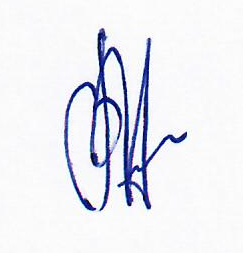 Председатель территориальной комиссии                                         В.Г.МихалевПриложение к постановлению ТКДН и ЗП № 80 от 21.12.2017Межведомственный план мероприятий по проведению в праздничные дни (Новый год, Рождество) индивидуальной профилактической работы с семьями, находящимися в социально опасном положении, по предупреждению чрезвычайных происшествий с несовершеннолетними№ Мероприятие СрокСтруктура1Подготовить и направить персональное информирование родителей (законных представителей) несовершеннолетних, находящихся в социально опасном положении, о вариантах организации досуга в период зимних каникулДо 25.12.2017Отдел по делам несовершеннолетних, защите их прав2Подготовить и направить несовершеннолетним, находящимся в социально опасном положении, и их родителям памятки по вопросам предупреждения чрезвычайных происшествий с несовершеннолетними До 25.12.2017Отдел по делам несовершеннолетних, защите их прав3Разработать график дежурств  ответственных должностных лиц  органов и учреждений системы профилактики безнадзорности и правонарушений несовершеннолетних на период празднования новогодних и рождественских праздников с указанием сотовых номеров для экстренной связиДо 27.12.2017Департамент образовани и молодежной политикиДепартамент культуры и спортаОтдел по опеке и попечительствуОМВД России по Нефтеюганскому району (ОУУП и ПДН)КЦСОН «Забота»4Организовать проведение профилактических рейдов по предупреждению пожаров, гибели и травматизма детей в семьях, находящихся в социально опасном положении, с распространением тематических памяток(постановление АНР от 19.12.2017 №2366-па) С 25.12.2017 по 09.01.2018Администрации поселений во взаимодействии с ОМВД России по Нефтеюганскому району, отделом по делам несовершеннолетних, защите их прав, отделом по опеке и попечительству, ОНД и ПР по г. Пыть-Ях, Нефтеюганск и Нефтеюганскому району5Обеспечить досуговую занятость несовершеннолетних, находящихся в социально опасном положении, в период   новогодних и Рождественских праздников, с учетом единого плана мероприятий До  09.01.2018Департамент образовани и молодежной политикиДепартамент культуры и спортаБУ ХМАО-Югры «КЦСОН «Забота»6Проведение внеплановых межведомственных рейдов по посещению по месту жительства   семей и несовершеннолетних, находящихся в социально опасном положении:ОМВД России по Нефтеюганскому районуОтдел по делам несовершеннолетних, защите их правОтдел по опеке и попечительствуОбразовательные организацииКЦСОН «Забота»6С.п. Сингапай29.12.201706.01.2018ОМВД России по Нефтеюганскому районуОтдел по делам несовершеннолетних, защите их правОтдел по опеке и попечительствуОбразовательные организацииКЦСОН «Забота»6Сп. Куть-Ях03.01.2018ОМВД России по Нефтеюганскому районуОтдел по делам несовершеннолетних, защите их правОтдел по опеке и попечительствуОбразовательные организацииКЦСОН «Забота»6Сп. Салым29.12.201703.01.201806.01.2018ОМВД России по Нефтеюганскому районуОтдел по делам несовершеннолетних, защите их правОтдел по опеке и попечительствуОбразовательные организацииКЦСОН «Забота»6Сп. Юганская Обь 03.01.201806.01.2018ОМВД России по Нефтеюганскому районуОтдел по делам несовершеннолетних, защите их правОтдел по опеке и попечительствуОбразовательные организацииКЦСОН «Забота»6Гп. Пойковский29.12.201703.01.201805.01.2018ОМВД России по Нефтеюганскому районуОтдел по делам несовершеннолетних, защите их правОтдел по опеке и попечительствуОбразовательные организацииКЦСОН «Забота»